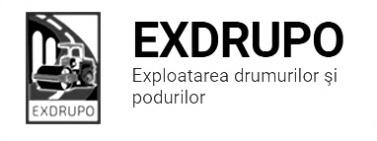 Notă informativăcu privire la lucrările de întreţinere şi salubrizare a infrastructuriirutiere din mun. Chişinăusect. Centru: executate 16.04.2020:Demolarea borduri vechi : str. Testimiţeanu – 30 ml.Frezarea părţii carosabile V350: str. Testimiţeanu – 190 m2.Decapare beton asfaltic uzat: str. Testimiţeanu – 6 m2.Amenajarea fundaţiei în pietriş: str. Testimiţeanu – 5,5 tn. Instalare borduri mari: str. Testimiţeanu – 50 buc. Salubrizarea mecanizată în zi: str. Grenoble, str. Mioriţa, şos. Hînceşti, str. Spicului, str. Ialoveni, str. Sihastrului, str. Pietrarilor, str. Dr. Viilor, str. Academiei, str. L. Czachinschi, str. Ciocărliei, str. Trifan, str. Baltă, str. Sprincenoaia.executate 16-17.04.2020 (în noapte):Salubrizarea mecanizată în noapte: str. Ismail, str. Kogălniceanu, str. Varlaam, bd. Ştefan cel Mare, str. Puşkin, str. Pîrcălab, str. Eminescu, str. V. Micle, str. Armenească, str. Buşgară, str. Tighina, str. Halippa, str. Mateevici, str. Bernardazzi, str. Sciusev, str. Bucureşti, str. Ciuflea, Viaduct.  planificate 17.04.2020:Încărcare/transportare rumeguş: str. Testimiţeanu.Amenajarea fundaţiei în pietriş: str. Testimiţeanu.Montare borduri: str. Testimiţeanu.sect. Buiucani: executate 16.04.2020:Excavarea/transportarea gunoi: str. I. Pelivan –  5 curse (3 Kamaz, 2 Zil).  Instalare borduri mari: str. I. Pelivan –  52 buc.  Salubrizarea mecanizată în zi: str. G. Alexandrescu, str. Belinski, str. Pelivan, str. Costin, str. Deleanu, Bariera Sculeni, str. Mesager, str. 27 Martie. executate 16-17.04.2020 (în noapte):Spălarea părţii carosabile: Calea Ieşilor, str. Creangă, bd. Alba Iulia, str. Deleanu, str. Costin, str. Constituţiei.planificate 17.04.2020:Excavarea/transportarea gunoi: str. I. Pelivan. Amenajarea fundaţiei în pietriş: str. I. Pelivan. Montarea borduri: str. I. Pelivan. Pregătirea fundaţiei: str. I. Pelivan. sect. Rîşcani:executate 16.04.2020:Egalizare binder manual: str. M. Costin – 30,6 tn.Demolarea beton/asfaltic şi beton manual: str. M. Costin – 0,5 m3.Salubrizare manuală: str. M. Costin – 2 cursă (remorcă).Spălarea părţii carosabile: str. M. Costin, str. Costin, str. Basarab, str. Socoleni, str. Ceucari, Calea Orheiului, str. Vladimirescu, str. Saharov.executate 16-17.04.2020 (în noapte):Spălarea părţii carosabile: bd. Moscova, str. Kiev, bd. Voievod, str. Al. Russo, bd. Renaşterii, bd. Vieru, str. C. Tănase, str. Ierusalimului, Calea Orheiului – 4 borduri, str. Petricani, str. Alexandri, str. Ismail. planificate 17.04.2020:Egalizare: str. M. Costin. Gunoi manual: str. M. Costin. sect. Botanica:executate 16.04.2020:Montarea zidării, trotuar: str. Zelinski – 70 buc (35 ml).Excavarea/transportarea gunoi: str. Zelinski – 2 curse (Kamaz).Salubrizarea staţii de aşteptare: şos. Munceşti – 13 buc.executate 16-17.04.2020 (în noapte):Salubrizarea mecanizată în noapte: bd. Dacia – buzunare, str. Belinski, str. Titulescu, bd. Decebal, str. H. Botev, str. Indepemdenţei, str. Teilor, Viaduct, str. Burebista.planificate 17.04.2020:Amenajarea în pietriş a fundaţiei: str. Zelinski.Montarea borduri: str. Zelinski. Evacuare gunoi: str. Zelinski. Pregărirea fundaţiei: str. Zelinski. sect. Ciocana: executate 16.04.2020:Salubrizare manuală: str. Sadoveanu – 1 cursă.Asfaltare trotuar: str. Sadoveanu, trotuar – 215  m2.Nivelare pămînt: str. Otovaca, trotuar – 8 m3.  Amenajarea fundaţiei în pietriş: str. Otovaca, trotuar – 8 tn.Asfaltare trotuar: str. Otovasca, trotuar – 68  m2.Salubrizare manuală: str. Otovasca – 1 cursă.Salubrizarea mecanizată în zi: str. Manoli – 4 borduri, str. Sadoveanu, str. Spătaru, str. Drăgan, str. Voluntarilor, str. Transistria.executate 16-17.04.2020 (în noapte):Salubrizarea mecanizată în noapte: str. Lunca Bîcului – 4 borduri, str. Otovasca, str. Vadul lui Vodă, str. P. Înalt, str. Uzinelor+cercuri+triunghiuri, str. Sadoveanu.planificate 17.04.2020:Asfaltare parte carosabilă trotuar: str. Sadoveanu.Gunoi manual: str. Sadoveanu.sect. OCR:executate 16.04.2020:Montarea indicatoare rutiere: str. Bucureşti-str. Bulgară – 4 buc.                                              str. Bucureşti -str. Pîrcălab– 4 buc.                                              str. Ave Maria, 8– 2 buc.Deservirea indicatoare rutiere: sect. Buiucani – 56 buc.  planificate 17.04.2020:Salubrizare bare protecţie: str. Puşkin.Deservire indicatoare rutiere: sect. Centru.sect. 7:executate 16.04.2020:Curăţirea canal pluvial mecanizat şi manual: şos. Munceşti-str. Pandurilor.Ridicarea la cotă a fîntînilor: str. Ismail – 10 buc, fîntîni.                                             str. Ismail – 2 buc, fîntîni noi.                                             bd. Ştefan cel Mare – 4 buc, receptoare.Salubrizarea manuală: str. Ismail – 1 cursă.planificate 17.04.2020:Evacuare gunoi: şos. Munceşti – str. Pandurilor.sect. 8:executate 16.04.2020:Încărcare şi transportare pămînt manual: bd. Moscova – 2 curse (Gaz 53).Dezbatere beton: bd. Moscova – 3 m3.Amenajarea fundaţiei în pietriş: bd. Moscova – 2,7 tn.Doi muncitori ajutor sect. 7.planificate 17.04.2020:Montarea pavajului: bd. Moscova.Pregătirea platformei: bd. Moscova.Exacvarea/transportarea gunoi: bd. Moscova.sect. 9:executate 16.04.2020:Amenajare asfalt frezat: Pod Ismail – 150 tn asfalt.Măsurile întreprinse pentru prevenirea răspîndirii Covid-19:Toate unităţile de trasport sunt dezinfectate la începutul şi la sfîrşitul programului de lucru;Muncitorilor este verificată starea de sănătate de către medicul întreprinderii;Muncitorii sunt echipaţii cu:mască de protecţiemănuşi de protecţiedezinfectantInginer SP                                                         I. Rusu